       БОЙОРОҠ                                                                      РАСПОРЯЖЕНИЕ       24 ғинуар  2019  й.                           № 6                          24 января  2019 г.О норме расхода топлива   В соответствие с распоряжением Министерства транспорта Российской Федерации от 14.03.2008 (с изменениями) «О введение в действие методических рекомендаций «Нормы расхода топлива и смазочных материалов на автомобильный транспорт» установить норму расхода топлива для автомобиля ЗИЛ – 157 1968 года выпуска согласно нижеприведенной таблице:И.о главы сельского поселения:                                                    Р.Г.ЯгудинБашкортостан РеспубликаһыныңШаран районымуниципаль районыныңАкбарыс ауыл Советыауыл биләмәһе  башлығыАкбарыс ауылы, Мºктºп урамы, 2тел.(34769) 2-33-87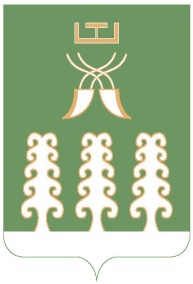 Глава   сельского поселения Акбарисовский сельсоветмуниципального района Шаранский районРеспублики Башкортостанс. Акбарисово, ул. Школьная, 2 тел.(34769) 2-33-87ЗИЛ -157На 100 кмСо спец.агрегатом, л/минВ стационарном режиме,л/минПодогрев 3 мин.Лет.47,00,3300,150450 гр.Зим.+12%52,640,3300,150450 гр.